Промышленный парогенератор UNISTEAM-E на дизельном топливе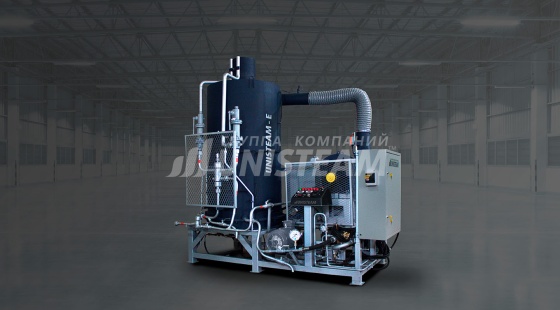 ХарактеристикиТехнические характеристики / комплектацияТемпературный режим эксплуатации  ............  +5°С - +50 °СПаровой котел (парогенератор)Модель парового котла  ............  Unisteam 1600/100Производительность по пару кг/час.  ............  1600Тепловая мощность кВт  ............  1100Диапазон рабочего давления пара бар  ............  8Максимальная температура пара С  ............  165Тип топлива  ............  дизельноеТип горелки  ............  жидкотопливная, быстросъемнаяМаксимальный расход топлива л/час  ............  30-35Насос питательной воды  ............  HIKARIMAI EFG 2821Максимальное потребление электроэнергии  ............  1,1 кВтВывод пара  ............  1Объем бака питательной воды л.  ............  нет в комлектеОбъем топливного бака л.  ............  350 / 700Прочие характеристикиКомплект документации  ............  см. в описанииГарантийный срок службы лет.  ............  12 месяцев с даты поставкиКомплект ЗИП  ............  в комплектеХарактеристики котлаПроизводительность с учетом работы установки в соответствии с выбранным режимом  ... Режим 1 ... Режим 2Производительность котла, кг/ч  ... 1600 ... 1200Давление пара, Мпа (кгс/см²), не более  ... 9,81 (100) ... 0,78 (8)Температура пара, ⁰С, не более  ... 310 ... 174Расход топлива паровым котлом кг/ч, не более  ... 110 ... 35